СОБРАНИЕ ДЕПУТАТОВ ВЕСЬЕГОНСКОГО РАЙОНАТВЕРСКОЙ ОБЛАСТИРЕШЕНИЕг. Весьегонск.2015                                                                                                                             № Заслушав отчет первого заместителя главы администрации района Тихонова А.А. о состоянии дел по организации транспортного обслуживания населения на территории района  Собрание депутатов Весьегонского района решило:1.Принять к сведению отчет первого заместителя главы администрации района Тихонова А.А. о состоянии дел по организации транспортного обслуживания населения на территории района  (прилагается).2.Настоящее решение вступает в силу со дня его подписания.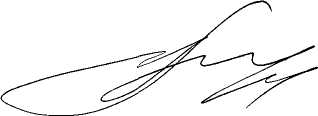                   Глава района                                                                           А.В. ПашуковО состоянии дел по организации транспортного обслуживания населения на территории района  